Below are historic signs erected at the Town Clock Church park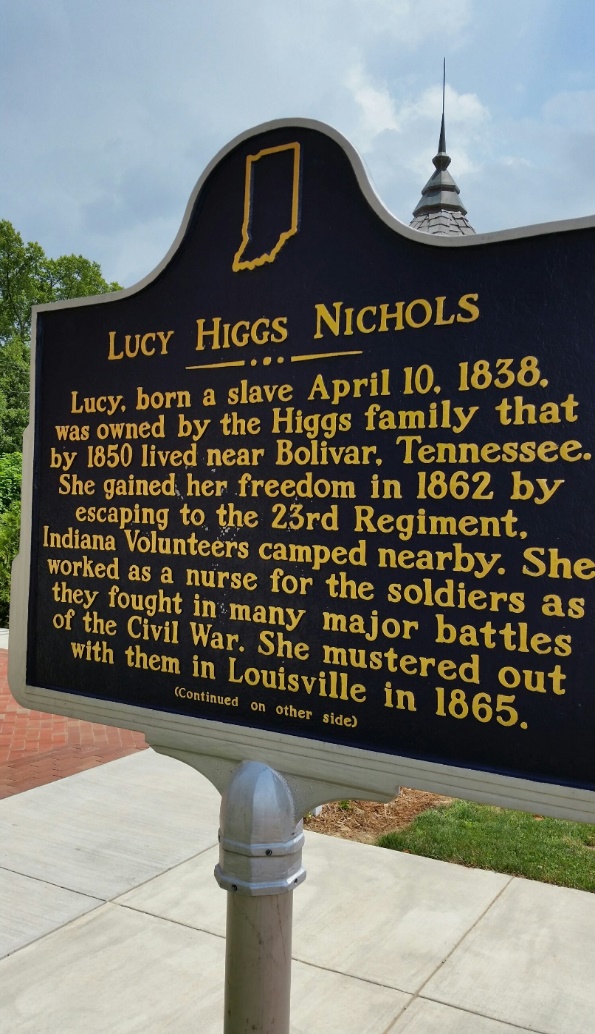 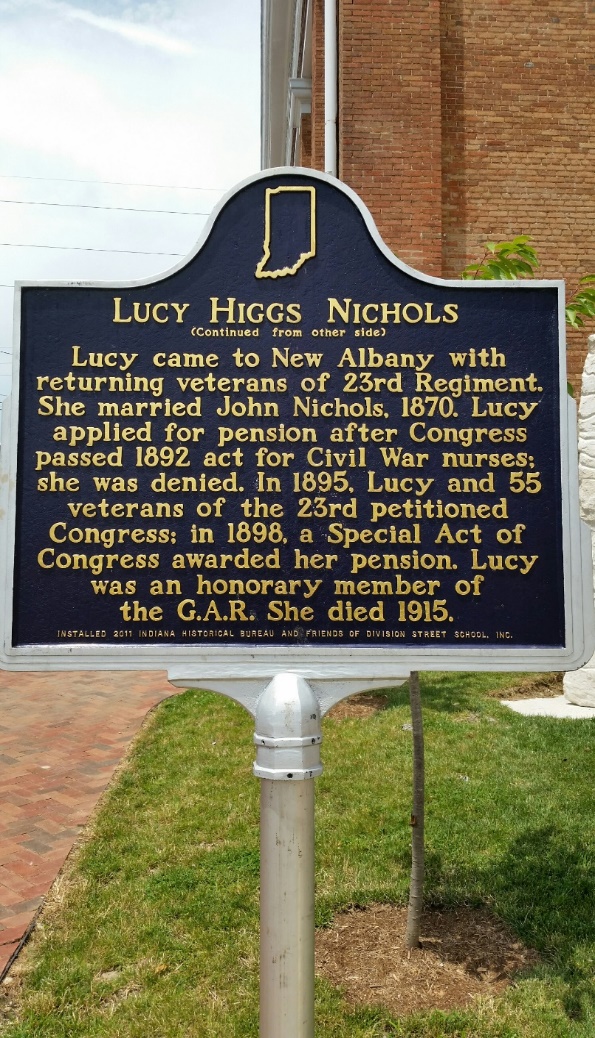 